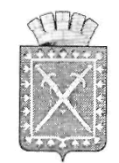 МУНИЦИПАЛЬНОЕ КАЗЕННОЕ УЧРЕЖДЕНИЕ«УПРАВЛЕНИЕ  ОБРАЗОВАНИЯ АДМИНИСТРАЦИИ ГОРОДСКОГО ОКРУГА «ГОРОД   ЛЕСНОЙ»от 09.09.2015								   	 	 № 148	
П Р И К А ЗО подготовке к проведению независимой оценки качества образовательной деятельности организаций, осуществляющих образовательную деятельность в 2015 годуВ соответствии со статьей 95 Федерального закона от 29.12.2012 № 273-ФЗ «Об образовании в Российской Федерации», приказами Министерства образования и науки Российской Федерации от 05.12.20154 № 1547 «Об утверждении показателей, характеризующих общие критерии оценки качества образовательной деятельности организации, осуществляющих образовательную деятельность», письмом Правительства Свердловской области от 30.06.2015 года № 01-01-71/1205 «О направлении методических рекомендаций», графиком проведения независимой оценки качества образования, утвержденного решением Совета по реализации приоритетного национального проекта «Образование», в целях проведения подготовки к проведению независимой оценке качества образовательной деятельности организаций, осуществляющих образовательную деятельность,ПРИКАЗЫВАЮ:Утвердить план подготовки к проведению независимой оценки качества (далее – НОК) образовательной деятельности общеобразовательных учреждений в 2015 году (прилагается).Руководителям общеобразовательных учреждений:- организовать работу по подготовке к независимой оценке качества образовательной деятельности организации, осуществляющих образовательную деятельность;- обеспечить размещение на сайтах образовательных учреждений информации, необходимой для проведения независимой оценки качества образовательной деятельности организации, осуществляющих образовательную деятельность.3. Контроль за исполнением приказа возложить на заместителя начальника МКУ «Управление образования» И.А. Иванова Начальник муниципального казенного учреждения «Управление образованияадминистрации городского округа «Город Лесной»                    О. В. ПищаеваПриложение к приказу  МКУ «Управление образования»от 09.09.2015 № 148План подготовки к проведению независимой оценки качества образовательной деятельности общеобразовательных учреждений в 2015 годуСОГЛАСОВАНИЕ  ПРИКАЗАМКУ «Управление образования»Заголовок приказа: «О подготовке к проведению независимой оценки качества образовательной деятельности организаций, осуществляющих образовательную деятельность в 2015 году»Замечания ____________________________________________________________________________________________________________________________________Разослать:МКУ «ИМЦ», образовательные учрежденияИсполнитель:гл.специалист МКУ «Управление образования» Н.В. Домнина№ ппМероприятияСрок исполненияОтветственные 1.Заседание Совета по реализации приоритетного национального проекта «Образование» по вопросам:Утверждение перечня критериев оценки муниципальных общеобразовательных учреждений для проведения НОК;Определение организации оператора, экспертов для проведения НОК;Утверждение социологических анкет (вопросников), измеряющих общественное мнение в отношении работы учрежденийСентябрь 2015 г.О.В. Пищаева2.Проведение совещание с руководителями ОУ, лицами, ответственными за наполнение сайтов образовательных учреждений. Сентябрь  2015 г.И.В. Левина,Н.В. Домнина3.Разработка социологических анкет (вопросников), измеряющих общественное мнение в отношении работы учреждений.Сентябрь  2015 г.И.В. Левина,Н.В. Домнина4.Размещение стандартных анкет на сайтах всех выбранных учреждений, проведение разъяснительных и информационных мероприятий, побуждающих население участвовать в массовом социологическом опросе посредством заполнения анкет на сайтах соответствующих учрежденийСентябрь-октябрь 2015 г.Руководители ОУ5.Проведение НОК в общеобразовательных школах (по графику)Октябрь 2015 г.Организация оператор, экспертыДолжностьДатаПодписьФ.И.О.Заместитель начальникаМКУ «Управление образования»И.А. ИвановВедущий специалист отдела правового и кадрового обеспечения администрации городского округа «Город Лесной» А.В. КузиковаИО директора МКУ «ИМЦ»О.Н. Василова